Dear allTraining course dates for 2018Attached is a list of our currently planned training courses for the start of 2018. Dates and venues may change and new courses are added during the year, so please check our website www.redkitevets.co.uk for the latest information.Red Kite offer Home Office licensee training modules E1LPILAB (formerly modules 1-3), PILC (formerly module 4) and E2PPL (formerly module 5). We offer training in the small animal species, farm animal species, poultry and avian eggs, horses, fish (zebrafish, marine and freshwater fish) and amphibia (NB amphibian training is only available as an additional module for existing licence holders). We are also accredited by the IAT to offer NACWO training and the IAT Diploma levels 2 and 3. In addition to our standard licensee training courses, Red Kite offer a range of continuing professional development and refresher courses, aimed at technical and research staff and vets. These will be held in a variety of venues in the midlands, and we can also bring courses to you. Red Kite can also provide bespoke training tailored to your individual needs.  A list of the currently available courses is attached. CPD events planned for 2018 include: 30 January (London). Biosecurity for facility managers/laboratory vets1 March (Sheffield). Biosecurity for Aquatic FacilitiesFor information about any of our courses or to make a booking, please contact our training coordinator Kelly Woodhouse, by email at training@redkitevets.co.uk. With very best wishes The Red Kite Team Red Kite course dates for 2018January 		22-24	E1LPILAB course for personal licence applicants - small animals (Reading)30	Biosecurity for Facility Managers CPD course (London)February 		26-27	NACWO course	(Reading) March1	Biosecurity for Aquatic Facilities CPD course (Sheffield)April		16-19	E1LPILAB course for personal licence applicants - farm animals & poultry/eggs (Woking)24-25	E2PPL course for project licence applicants (venue TBC)July16-19	E1LPILAB course for personal licence applicants - small animals (Reading)CPD courses, which can be delivered in your institutionRefresher training for NACWOsRefresher training for personal licence holders and project licence holdersModule 6.3 - Schedule 1 for non-licence holdersSurgical techniques – refresher and advanced surgery training workshops for licence holdersHow to conduct a basic post mortem examinationRodent colony management basicsWorking with fish in the laboratoryTraining workshops for NIOs and NTCOs Introduction to ASPA Aseptic technique Anaesthesia for techniciansWe also offer IAT diplomas - Level 2 & Level 3 For more information about any of our courses email training@redkitevets.co.uk or visit our website, www.redkitevets.co.uk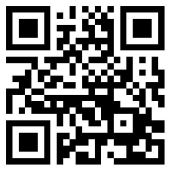 